Тема: «КЛЕНОВЫЕ ЛИСТОЧКИ»Задачи: путем анализа предмета показать, что он может состоять из нескольких треугольников, предложить детям сравнить треугольники. Упражнять детей в прокалывании отверстий при использовании линейки. Учить детей определять на линейке расстояние в сантиметрах. Развивать мыслительную активность, зрительное внимание и ручную умелость. Воспитывать любовь к природе.Материал: образец, цветной картон (15*10), линейка, карандаш, шило, нитки, пенопласт, игла, ножницы.ХОД ЗАНЯТИЯ:Организационный момент.- Ребята, к нам сегодня в окно прилетел незваный гость. - Как вы думаете, кто он?- Посмотрите, а вот и он. (показывает лист клена)- Дети, ему было так скучно и я решила ему сделать друга, посмотрите. (образец)Работа с образцом.- Из скольких треугольников он состоит?- Как расположен каждый треугольник?- Куда направлены все треугольники?- Покажите у них общие стороны.- Какой цвет ниток можно подобрать для изображения листа?- Как будут располагаться нити на лицевой стороне?- А как на изнаночной?Уроки иголочки(правила техники безопасности при работе с опасными предметами)Физкультминутка.Вокруг клена вместеВесело пойдем,Руки вверх поднимемПокружимся слегка.И подбросим листья прямо в облака.Выполнение работы- Возьмите заготовку, рассмотрим изнаночную сторону. Сколько углов вы видите? Сколько треугольников надо выполнить, чтобы получился весь лист? - Возьмите заготовку и на изнаночной стороне нанесите разметку при помощи линейки по одному сантиметру (нанесение разметки)- Положите заготовку на пенопласт и проколите отверстия на сторонах всех углов. Выбор ниток;Вдеть нитку в иголку;Выполнение работы под контролем воспитателя.Итог.- Ребята, какие вы все молодцы! Посмотрите, сколько друзей стало у нашего гостя. Наверно он поделится своей радостью и с другими жителями парка, и к нам еще придут гости.Выставка работ.УТРОМ МЫ ВО ДВОР ИДЕМЛИСТЬЯ СЫПЛЮТСЯ ДОЖДЕМ,ПОД НОГАМИ ШЕЛЕСТЯТИ ЛЕТЯТ, ЛЕТЯТ, ЛЕТЯТ…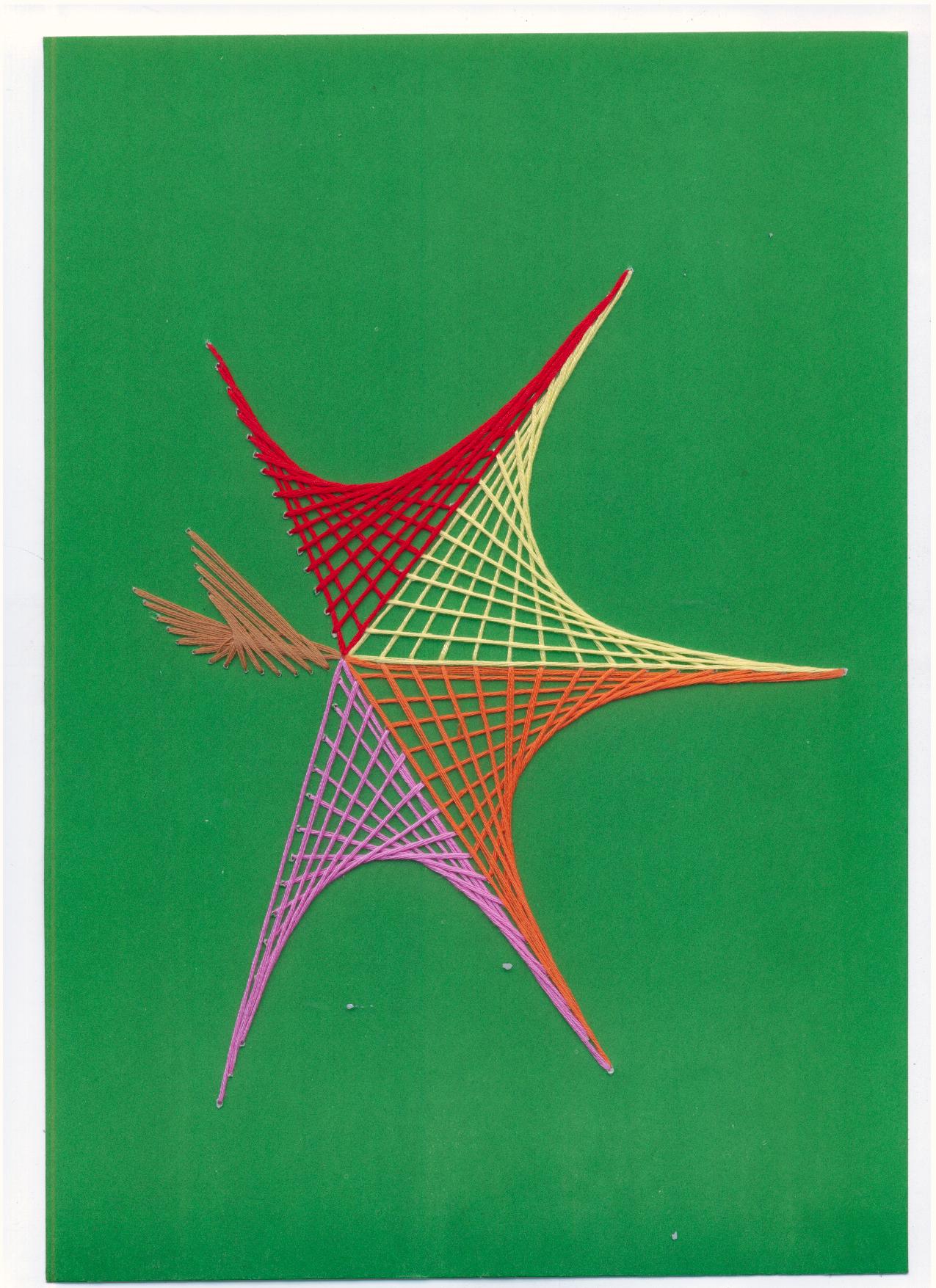 